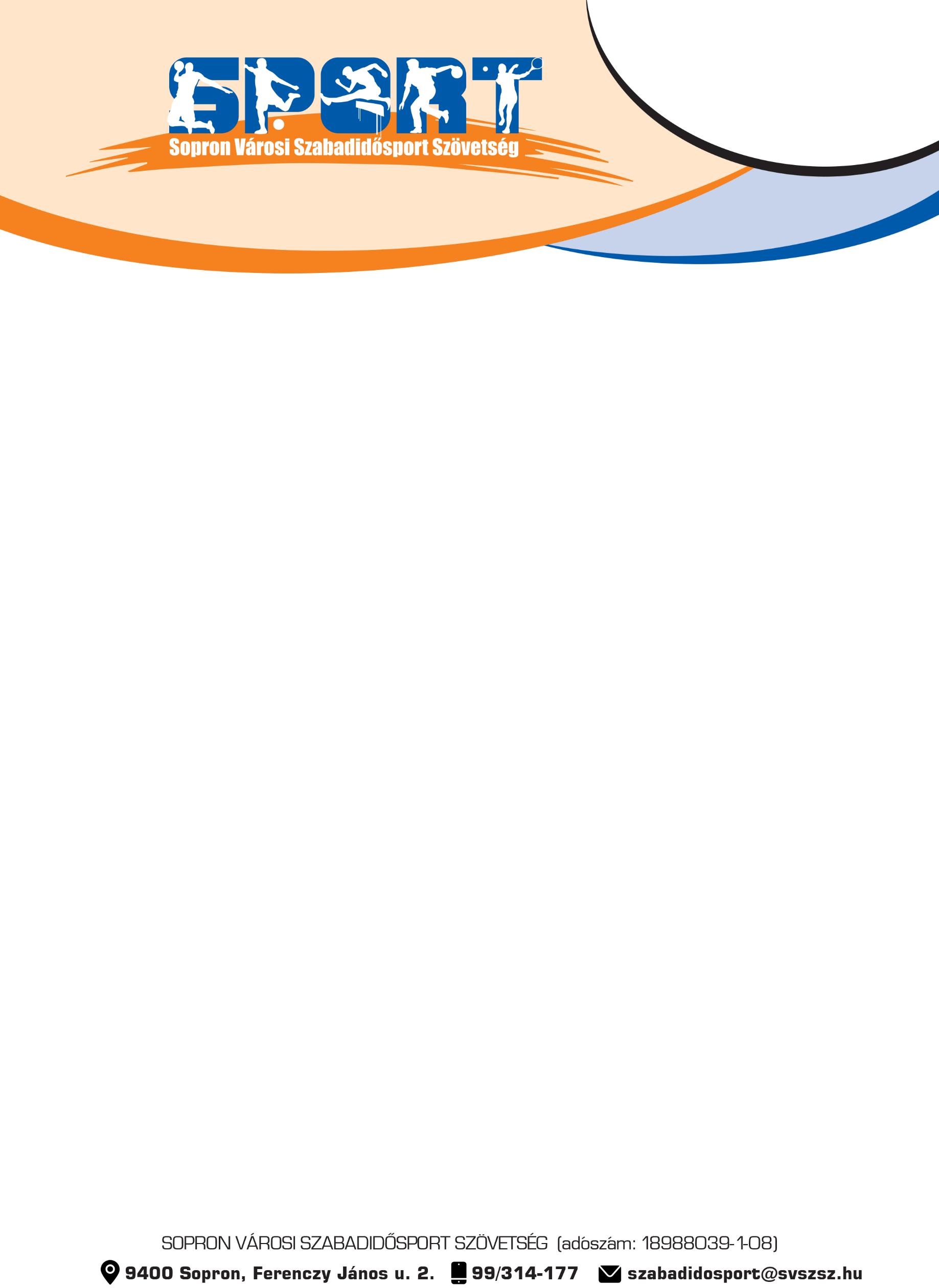 Sopron Városi Teremlabdarúgó Torna2024.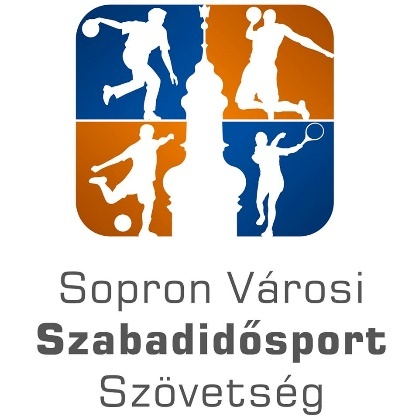 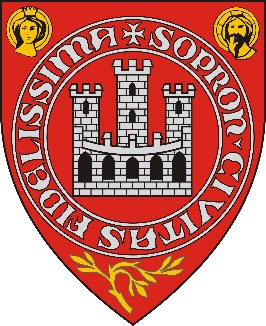 Gárdonyi Géza Általános Iskola /
Vendéglátó Technikum TornateremSopron, Ferenczy János utca 1-3.www.kispalyasopron.huszabadidosport@svszsz.huwww.facebook.com/svszszSopron Városi Teremlabdarúgó TornaSopron2024.Csoportbeosztások:www.kispalyasopron.huszabadidosport@svszsz.huwww.facebook.com/svszszCsoportmérkőzések:2024. január 13. (szombat)1. napA csoport12:30			NO NAME		5 - 7 	Soproni Vízmű SE13:05			Szecsebama		2 - 0 	Köztinik13:40			NO NAME		2 - 1 	Séf-Mogul FertőrákosB. csoport14:15			Szénatér Étterem	1 - 4 	Köztaták14:50			Gigant FC		4 - 1	Soproni RISE15:25			Szénatér Étterem	3 - 3	RB Ödenburg2024. január 20. (szombat)2. napB. csoport12:30			RB Ödenburg		0 - 1	Köztaták		13:05		Soproni RISE		7 - 2 	Szénatér Étterem13:40			RB Ödenburg		7 - 4 	Gigant FCA csoport14:15			Soproni Vízmű SE	2 - 5 	Szecsebama14:50			Köztinik		5 - 2	Séf-Mogul Fertőrákos15:25			Szecsebama		8 - 2	NO NAME16:00			Soproni Vízmű SE	5 - 7	Köztinikwww.kispalyasopron.huszabadidosport@svszsz.huwww.facebook.com/svszszCsoportmérkőzések:                                           2024. január 27. (szombat)                                                        3. napA csoport12:30			Séf-Mogul Fertőrákos	5 - 2 	Soproni Vízmű SE13:05			Köztinik		9 - 2 	NO NAME	13:40			Séf-Mogul Fertőrákos	0 - 6	SzecsebamaB. csoport14:15			Köztaták		3 - 0 	Gigant FC14:50			Soproni RISE		3 - 0 	RB Ödenburg15:25			Gigant FC		0 - 3	Szénatér Étterem16:00			Köztaták		1 - 0	Soproni RISEA Sopron Városi Teremlabdarúgó Torna további lebonyolítása: Felsőág:A csoportmérkőzések után az A. illetve a B. csoport 1. 2. 3. helyezett csapatai jutnak tovább a felső ágra. A csapatok a csoportmérkőzéseken elért helyezésük alapján lesznek besorolva a két hármas csoportba (Kék, illetve Piros csoport).A Kék, illetve a Piros csoport 1. helyezettjei a döntőt, a 2. helyezettjei a bronzmeccset, a 3. helyezettjei pedig az ötödik helyért játszanak.Alsóág:A csoportmérkőzések után az A. illetve a B. csoport 4. 5. helyezett csapatai keresztjátékkal döntik el a végső helyezéseket.www.kispalyasopron.huszabadidosport@svszsz.huwww.facebook.com/svszsz2024. február 3. (szombat)4. napAlsóág:1.mérkőzés 	12:30		A4: Soproni Vízmű SE  3-0  B5: Gigant FC2.mérkőzés 	13:05		A5. NO NAME  3-3 (0-2)  B4.  RB Ödenburg	Felsőág:3.mérkőzés	13:40		B2. Soproni RISE		3-0 	A3. Séf-Mogul Fertőrákos4.mérkőzés 	14:15		A2. Köztinik			8-2 	B3. Szénatér Étterem5.mérkőzés 	14:50		A3. Séf-Mogul Fertőrákos	0-3 	A1. Szecsebama6.mérkőzés 	15:25		B3. Szénatér Étterem	2-4 	B1. Köztaták 7.mérkőzés 	16:00		A1. Szecsebama		3-5 	B2. Soproni RISE8.mérkőzés 	16:35		B1. Köztaták			2-3 	A2. Köztinik2024. február 10. (szombat)                                                               5. napAlsóág:					3. helyért9. mérkőzés	12:30		              Gigant FC - NO NAMEAlsóág: 					   Döntő10. mérkőzés	13:05	            Soproni Vízmű SE 3–1 RB ÖdenburgFelsőág: 				               5. helyért11. mérkőzés	13:40	       Séf-Mogul Fertőrákos 0-3 Szénatér ÉtteremFelsőág: 				               3. helyért12. mérkőzés	14:15	                       Szecsebama 1-0 Köztaták	Felsőág:				                Döntő13. mérkőzés	14:50	                    Soproni RISE 3–0 Köztinikwww.kispalyasopron.huszabadidosport@svszsz.huwww.facebook.com/svszszA. csoport1. NO NAME 2. Soproni Vízmű SE3. Séf-Mogul Fertőrákos4. Szecsebama5. KöztinikB. csoport1. Szénatér Étterem2. Köztaták3. RB Ödenburg4. Gigant FC5. Soproni RISEKék. csoport1. A.csoport 1. helyezett - Szecsebama2. B.csoport 2. helyezett – Soproni RISE3. A.csoport 3. helyezett – Séf-Mogul FertőrákosPiros csoport1. B.csoport 1. helyezett - Köztaták2. A.csoport 2. helyezett - Köztinik3. B.csoport 3. helyezett – Szénatér Étterem